DEMANDE D’AVIS FAVORABLE(Volet vert)ACQUISITION				        RENOUVELLEMENTNom :…............................................................Prénom :………………………………………….N° de licence :…………………………………...A joindre impérativement avec votre demande :Copie de la licence en cours de validité (Recto-Verso)Copie du carnet de tir(Pour cocher les cases, il vous suffit de cliquer dessus)Merci de déposer au stand ou d’envoyer votre demande remplie avec tous les éléments ci-dessus par mail : secretariat.stec@gmail.com .Si votre demande est incomplète, elle sera refusée.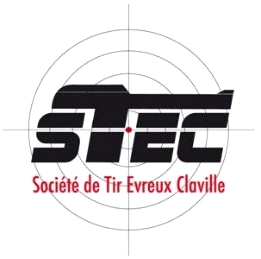 